Janice Y. Barela, County Manager SPECIAL ADMINISTRATIVE MEETING AGENDA THURSDAY, NOVEMBER 17, 2019 @ 9:00 AM Call to Order Invocation and Pledge of AllegiancePUBLIC COMMENT and COMMUNICATIONSPublic comment on agenda items only.ADOPTION OF RESOLUTIONROAD:  Resolution 2022-____, approving Transportation Project Fund Agreement for completion of Martinez Road paving project with revised agreement provided by New Mexico Department of Transportation (NMDOT) to correct NMDOT share.APPROVALSFIRE:  Discussion/Approval of Memorandum of Understanding (MOU) between the City of Moriarty and Torrance County for mutual aid involving fire suppression. (Deferred from 11/9/2022)FIRE:  Seeking additional funding for District 2’s renovation due to issues that arose during the renovation. (Deferred from 11/9/2022)CLERK:  Torrance County Board of County Commissioners convene as County Canvassing Board to review/certify the canvass of 2022 General Election.DISCUSSIONMANAGER:  Update on Torrance County Unofficial Audit of 2022 Primary Election.6.	EXECUTIVE SESSIONA.	COMMISSION:  Discuss threatened or pending litigation in which the public body is or may become a participant, closed pursuant to NMSA, Section 10-15-1(H)(7) specifically, 2022 General Election Issues. 7. 	Adjourn 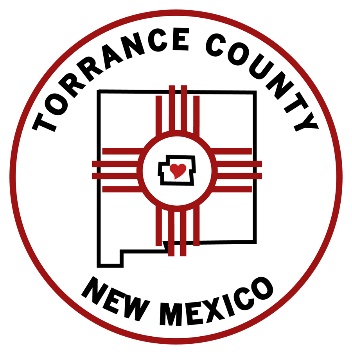 Torrance CountyBOARD OF COUNTY COMMISSIONERS (BCC)
Ryan Schwebach, Chair, District 2
LeRoy M. Candelaria, Vice Chair, District 3
Kevin McCall, Member, District 1